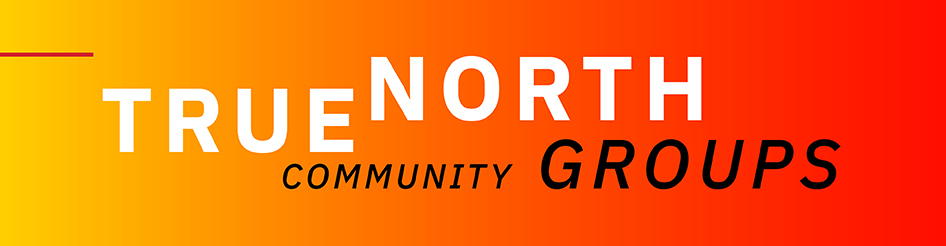 Service Projects Fall 2019We encourage our community groups to participate in a service project helping our local community. This is another chance for our groups to practice “Loving Others” and “Serving All”, it also brings their connections to a whole new level! This year we are thinking BIG and need your help with the following items:Hope House Ministries (TNCC Prayer Team)- These are the things that they need, and as they service 10 to 15% women and 85 to 90% men, most items would need to be for men. The most needed items:-Underwear (mens and womens - including bras and feminine hygiene products)-Socks-Razors[these items are always in need and go quickly]-Hats, gloves, and winter coats (new or used) are great for the colder months-Towels and basic hygiene supplies (travel sized soaps, shampoos, etc)Neighbors Being Human (TNCC Silver group) – Food to benefit those that are homeless. Canned vegetables Canned & dried beans Canned fruit Applesauce Canned soups (basic & hearty) Canned pasta such as Chef Boyardee & Spaghetti-Os Beef stew Corned Beef Hash Canned Spam or sausages Other shelf stable meals such as Barilla Italian Style Entrees or Hormel Compleats Canned tuna Canned chicken Fruit juices Shelf stable milk Pasta sauces (No dry Pasta needed, have plenty but no sauce)Boxed potatoes or stuffing mix Rice Nuts Peanut butter Jam/fruit spreads Boxed crackers such as saltines and graham crackers Cereals, small-regular size boxes or individual servings Granola bars Lighthouse Mission (Thursday Bible Study) – Thanksgiving food-Boxed Stuffing/Turkey Gravy/Biscuit Mix/Fruit Juice/Boxed Mashed Potatoes/Canned Vegetables/Cranberry sauce/Dessert ingredients and cash.We will be collecting everything in the café over the next few weeks. Thank you for your generosity and supporting True North Community groups as they reach out to be the hands and feet of Jesus.